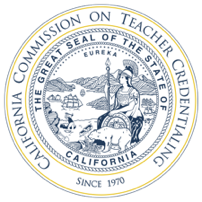 Experimental Program StandardsCommission on Teacher CredentialingPublished February 2020This publication by the Commission on Teacher Credentialing is not copyright. It may be reproduced in the public interest, but proper attribution is requested.Commission on Teacher Credentialing1900 Capitol AvenueSacramento, California 95811Commission on Teacher Credentialing Program StandardsExperimental Program Standards adopted March 2008Table of ContentsBackground: Experimental Programs	1Rationale for Experimental Programs	1Goals for Experimental Programs	1Experimental Program Standards	3Standard 1: Program Rationale	3Standard 2: Research Question(s)	3Standard 3: Program Design	3Standard 4: Research Design	3Standard 5: Anticipated Outcomes	3Standard 6: Contribution to Scholarship and the Profession	3Procedures for Submitting an Experimental Program for Commission Approval	4Background: Experimental ProgramsRationale for Experimental Programs The experimental program option is designed to encourage innovations in educator preparation and investigation of those innovations, with the aim of increasing the profession’s understanding of professional learning and improving professional practice for the benefit of all students in California.  Experimental programs were provided for in Education Code 44273(a) as a way for programs of “merit and the potential of improving the quality of service authorized by the credential” to be developed. In the past, few programs have been submitted under this option. The revised Experimental Program standards take into account this under-utilization and are designed to encourage innovation with accountability to the profession.Experimental programs can be proposed and are encouraged in any credential area. There is a need for high quality educators who serve in leadership and support roles to promote and facilitate learning for all students, as well as, for classroom teachers.Institutions and/or program sponsors are particularly encouraged to develop proposals for experimental programs to address the following specific needs in California: (a) the need for quality teachers in low performing schools, and/or those serving large numbers of minority students, low-income students, and English language learners; (b) critical needs for teachers in specific areas, such as math and science; and (c) the need for highly qualified teachers given the expected future teacher shortage.California’s educator work force is prone to fluctuation and change.  There will always be a need for highly qualified and effective educators.  Institutions or program sponsors are encouraged to develop experimental programs, incorporating innovative and new ways designed to attract individuals to the profession and prepare highly qualified educators to meet the needs of California’s public school students.In general, experimental program options should be designed with the aim of improving educator preparation and professional practice for the benefit of all educators and students in California’s schools. Program improvement should be an ongoing professional process whereby programs develop, implement and investigate preparation approaches informed by the latest research and literature. The results of these investigations should then be disseminated within the professional and the policy arena to encourage, as appropriate, broader use and adaptation to current practice.Goals for Experimental Programs The goals for experimental programs include the following:As with all other Commission program completers, experimental program completers have the necessary knowledge, skills, and abilities as identified by the Commission’s candidate competence standards to teach and support student learning for all children in California public schools.Program completers can, through their practice, meet the needs of populations that have been underserved and contribute to the success of all students (including meeting the needs of English language learners and/or helping to close the achievement gap).Experimental programs contribute to the construction of new knowledge and scholarship on educator preparation to improve student learning.Experimental Program StandardsStandard 1: Program RationaleThe experimental program proposal provides a credible rationale for the program, drawing upon relevant and recent scholarly and research literature in the field. Experimental programs have a scholarly focus and proposals are research-based with a clear plan for investigating an issue of significant importance for the theory and practice of educator preparation.Standard 2: Research Question(s)The proposal clearly identifies the topic of investigation and submits one or more research questions, hypotheses or objectives that the experimental program is expected to address.  The proposal relates to fundamentally significant issues in the selection, preparation and/or assessment of prospective professional educators.Standard 3: Program DesignThe proposal submits a complete and thorough description of the proposed program. The proposal includes details of the activities and coursework that candidates will complete as well as indicators of outcomes of candidate competence for program completion.  The proposal must outline all essential elements of the research design, as appropriate to the nature of the inquiry.  This includes the intended outcomes and evidence that will be collected.Standard 4: Research DesignThe proposal clearly illustrates the connection of the Program Philosophy and Goals, Research Questions and Program Design to the implementation of the experimental program and investigation of the issue(s) being investigated as well as a timeline for the investigation. Standards of scholarship will be applied as part of the peer and staff review used to approve, monitor and review proposals and reports. The length of time for the experimental program is provided and is appropriate to the focus of the inquiry but may not exceed 7 years.Standard 5: Anticipated OutcomesThe proposal identifies the anticipated outcomes of implementing the experimental program and how the implementation and investigation will add to the knowledge base of educator preparation.  The proposal includes details about how the efficacy of the program will be assessed and how the program will ensure that program completers have the knowledge, skills, and abilities necessary to work in California’s diverse public schools and support students in meeting standards.Standard 6: Contribution to Scholarship and the ProfessionThe proposal clearly shows that the knowledge generated by implementing the experimental program will improve the quality of preparation for service authorized by the credential.  The program and the scholarship generated from the research should lead or have the potential to lead to improvements in the preparation of professionals and guide education policy. Procedures for Submitting an Experimental Program for Commission ApprovalAn experimental program can be developed and submitted at any time in the seven year accreditation cycle.  Once approved, the program is incorporated into the institution/program sponsor’s accreditation cohort activities.Institution or program sponsor identifies an issue, question, or problem that can be addressed through a preparation program that varies from the Commission’s adopted program standards.Institution or program sponsor submits a 3-5 page paper describing the issue, question, or problem to the Commission.Staff reviews the proposal brief and provides technical assistance to the institution or program sponsor in developing the full program proposal.  Staff reports to the Committee information regarding possible proposals.Institution or program sponsor submits the full proposal, addressing the Preconditions, Common Standards, and Standards for Experimental Programs.Program proposal is reviewed by a panel of educators (peer review).  Reviewers may ask for additional information if the proposal does not initially meet the Experimental Program Standards.Program goes to the Committee on Accreditation for approval once the reviewers agree that the proposal meets the Experimental Program StandardsProcedures for Implementing an Experimental ProgramProgram begins implementation.Program participates in all accreditation activities in concert with the institution or program sponsors schedule.Program submits biennial reports focused on measures of candidate competence and an additional section focused on the evaluation, to date, of the experimental program.Program provides the Committee on Accreditation with a status report on the progress of the program half-way through the proposed timeline for the program.Program participates in Program Assessment according to the accreditation system.Candidates, graduates, faculty, and employers from the program participate in the site review activities as scheduled.Staff reviews biennial and evaluation reports. Recommendations for program continuance or interventions will be made to the Committee on Accreditation.Program submits a final evaluation of the program to the Committee on Accreditation, according to the approved Research Design, including next steps and plans for dissemination of program evaluation results to appropriate audiences (other California educator preparation programs, professional organization conferences, and journal articles, for example).